CALCIO A CINQUESOMMARIOSOMMARIO	1COMUNICAZIONI DELLA F.I.G.C.	1COMUNICAZIONI DELLA L.N.D.	1COMUNICAZIONI DELLA DIVISIONE CALCIO A CINQUE	1COMUNICAZIONI DEL COMITATO REGIONALE MARCHE	1COMUNICAZIONI DELLA F.I.G.C.COMUNICAZIONI DELLA L.N.D.COMUNICAZIONI DELLA DIVISIONE CALCIO A CINQUECOMUNICAZIONI DEL COMITATO REGIONALE MARCHEPer tutte le comunicazioni con la Segreteria del Calcio a Cinque - richieste di variazione gara comprese - è attiva la casella e-mail c5marche@lnd.it; si raccomandano le Società di utilizzare la casella e-mail comunicata all'atto dell'iscrizione per ogni tipo di comunicazione verso il Comitato Regionale Marche. SPOSTAMENTO GARENon saranno rinviate gare a data da destinarsi. Tutte le variazioni che non rispettano la consecutio temporum data dal calendario ufficiale non saranno prese in considerazione. (es. non può essere accordato lo spostamento della quarta giornata di campionato prima della terza o dopo la quinta).Le variazione dovranno pervenire alla Segreteria del Calcio a Cinque esclusivamente tramite mail (c5marche@lnd.it) con tutta la documentazione necessaria, compreso l’assenso della squadra avversaria, inderogabilmente  entro le ore 23:59 del martedì antecedente la gara o entro le 72 ore in caso di turno infrasettimanale.Per il cambio del campo di giuoco e la variazione di inizio gara che non supera i 30 minuti non è necessaria la dichiarazione di consenso della squadra avversaria.NOTIZIE SU ATTIVITA’ AGONISTICACALCIO A CINQUE SERIE C1RISULTATIRISULTATI UFFICIALI GARE DEL 29/10/2021Si trascrivono qui di seguito i risultati ufficiali delle gare disputateGIUDICE SPORTIVOIl Giudice Sportivo Avv. Claudio Romagnoli, nella seduta del 03/11/2021, ha adottato le decisioni che di seguito integralmente si riportano:GARE DEL 22/10/2021 PROVVEDIMENTI DISCIPLINARI In base alle risultanze degli atti ufficiali sono state deliberate le seguenti sanzioni disciplinari. ALLENATORI SQUALIFICA FINO AL 8/12/2021 Per comportamento reiteratamente offensivo e minaccioso tenuto nei confronti dell'arbitro dopo la notifica del provvedimento di espulsione. GARE DEL 29/10/2021 PROVVEDIMENTI DISCIPLINARI In base alle risultanze degli atti ufficiali sono state deliberate le seguenti sanzioni disciplinari. CALCIATORI ESPULSI SQUALIFICA PER UNA GARA EFFETTIVA CALCIATORI NON ESPULSI AMMONIZIONE (III INFR) AMMONIZIONE (II INFR) AMMONIZIONE (I INFR) F.to IL GIUDICE SPORTIVO 						   	       Claudio Romagnoli CLASSIFICAGIRONE APROGRAMMA GAREGIRONE A - 8 GiornataCALCIO A CINQUE SERIE C2VARIAZIONI AL PROGRAMMA GAREGIRONE AGIRONE CRISULTATIRISULTATI UFFICIALI GARE DEL 29/10/2021Si trascrivono qui di seguito i risultati ufficiali delle gare disputateGIUDICE SPORTIVOIl Giudice Sportivo Avv. Claudio Romagnoli, nella seduta del 03/11/2021, ha adottato le decisioni che di seguito integralmente si riportano:GARE DEL 29/10/2021 PROVVEDIMENTI DISCIPLINARI In base alle risultanze degli atti ufficiali sono state deliberate le seguenti sanzioni disciplinari. SOCIETA' AMMENDA Euro 100,00 FUTSAL CASELLE 
Per non aver compilato correttamente la distinta dei giocatori presentata all'arbitro essendo nella stessa indicato il n. 4 come Galosi Luca (16/09/94) anziché come Galosi Luca Nazzareno (16/09/98) DIRIGENTI INIBIZIONE A SVOLGERE OGNI ATTIVITA' FINO AL 15/12/2021 Per comportamento minaccioso e offensivo nei confronti dell'arbitro veniva allontanato da alcuni calciatori ospiti. CALCIATORI ESPULSI SQUALIFICA PER UNA GARA EFFETTIVA CALCIATORI NON ESPULSI AMMONIZIONE CON DIFFIDA (IV INFR) AMMONIZIONE (III INFR) AMMONIZIONE (II INFR) AMMONIZIONE (I INFR) GARE DEL 30/10/2021 PROVVEDIMENTI DISCIPLINARI In base alle risultanze degli atti ufficiali sono state deliberate le seguenti sanzioni disciplinari. CALCIATORI NON ESPULSI SQUALIFICA PER UNA GARA EFFETTIVA PER RECIDIVITA' IN AMMONIZIONE (V INFR) AMMONIZIONE (II INFR) AMMONIZIONE (I INFR) F.to IL GIUDICE SPORTIVO 						   	       Claudio Romagnoli CLASSIFICAGIRONE AGIRONE BGIRONE CPROGRAMMA GAREGIRONE A - 6 GiornataGIRONE B - 6 GiornataGIRONE C - 6 GiornataREGIONALE CALCIO A 5 FEMMINILERECUPERO PROGRAMMATOGIRONE ASi riporta lo stralcio dell’art. 30 comma 4 Regolamento della Lega Nazionale Dilettanti riguardo le modalità di recupero delle gare sospese.4. Le gare non iniziate, interrotte o annullate sono recuperate con le modalità fissate, con decisione inappellabile, dalla Lega, dai Comitati, dalle Divisioni e dai Dipartimenti. Per le gare interrotte in conseguenza di fatti o situazioni che non comportano l’irrogazione delle sanzioni di cui all’art. 17 del Codice di Giustizia Sportiva deve essere disposta, in altra data, la prosecuzione, dei soli minuti non giocati. La quantificazione dei minuti non giocati è determinata, con decisione inappellabile, dal direttore di gara.La prosecuzione delle gare interrotte in conseguenza di fatti o situazioni che non comportano l’irrogazione delle sanzioni di cui all’art. 17 del Codice di Giustizia Sportiva avviene con le seguenti modalità: a) la partita riprende esattamente dalla situazione di gioco che era in corso al momento della interruzione, come da referto del direttore di gara; b) nella prosecuzione della gara possono essere schierati tutti i calciatori che erano già tesserati per le due Società Associate al momento della interruzione, indipendentemente dal fatto che fossero o meno sulla distinta del direttore di gara il giorno della interruzione, con le seguenti avvertenze: i) i calciatori scesi in campo e sostituiti nel corso della prima partita non possono essere schierati nuovamente; ii) i calciatori espulsi nel corso della prima partita non possono essere schierati nuovamente né possono essere sostituiti da altri calciatori nella prosecuzione; iii) i calciatori che erano squalificati per la prima partita non possono essere schierati nella prosecuzione; iv) possono essere schierati nella prosecuzione i calciatori squalificati con decisione relativa ad una gara disputata successivamente alla partita interrotta; v) le ammonizioni singole inflitte del direttore di gara nel corso della gara interrotta non vengono prese in esame dagli organi disciplinari fino a quando non sia stata giocata anche la prosecuzione; vi) nel corso della prosecuzione, le due squadre possono effettuare solo le sostituzioni non ancora effettuate nella prima gara. E’ fatta salva la particolare disciplina per le attività di Calcio a Cinque.VARIAZIONI AL PROGRAMMA GAREGIRONE ARISULTATIRISULTATI UFFICIALI GARE DEL 29/10/2021Si trascrivono qui di seguito i risultati ufficiali delle gare disputateGIUDICE SPORTIVOIl Giudice Sportivo Avv. Claudio Romagnoli, nella seduta del 03/11/2021, ha adottato le decisioni che di seguito integralmente si riportano:GARE DEL 29/10/2021 PROVVEDIMENTI DISCIPLINARI In base alle risultanze degli atti ufficiali sono state deliberate le seguenti sanzioni disciplinari. CALCIATORI NON ESPULSI AMMONIZIONE (I INFR) GARE DEL 30/10/2021 PROVVEDIMENTI DISCIPLINARI In base alle risultanze degli atti ufficiali sono state deliberate le seguenti sanzioni disciplinari. CALCIATORI NON ESPULSI AMMONIZIONE (II INFR) F.to IL GIUDICE SPORTIVO 						   	       Claudio Romagnoli CLASSIFICAGIRONE APROGRAMMA GAREGIRONE A - 4 GiornataGIRONE A - 2 GiornataUNDER 21 CALCIO A 5 REGIONALEVARIAZIONI AL PROGRAMMA GARERISULTATIRISULTATI UFFICIALI GARE DEL 31/10/2021Si trascrivono qui di seguito i risultati ufficiali delle gare disputateGIUDICE SPORTIVOIl Giudice Sportivo Avv. Claudio Romagnoli, nella seduta del 03/11/2021, ha adottato le decisioni che di seguito integralmente si riportano:GARE DEL 30/10/2021 PROVVEDIMENTI DISCIPLINARI In base alle risultanze degli atti ufficiali sono state deliberate le seguenti sanzioni disciplinari. CALCIATORI ESPULSI SQUALIFICA PER UNA GARA EFFETTIVA CALCIATORI NON ESPULSI AMMONIZIONE (I INFR) GARE DEL 31/10/2021 PROVVEDIMENTI DISCIPLINARI In base alle risultanze degli atti ufficiali sono state deliberate le seguenti sanzioni disciplinari. CALCIATORI ESPULSI SQUALIFICA PER UNA GARA EFFETTIVA CALCIATORI NON ESPULSI AMMONIZIONE (I INFR) F.to IL GIUDICE SPORTIVO 						   	       Claudio Romagnoli CLASSIFICAGIRONE AGIRONE BPROGRAMMA GAREGIRONE A - 4 GiornataGIRONE B - 4 GiornataUNDER 19 CALCIO A 5 REGIONALERISULTATIRISULTATI UFFICIALI GARE DEL 30/10/2021Si trascrivono qui di seguito i risultati ufficiali delle gare disputateGIUDICE SPORTIVOIl Giudice Sportivo Avv. Claudio Romagnoli, nella seduta del 03/11/2021, ha adottato le decisioni che di seguito integralmente si riportano:GARE DEL 30/10/2021 PROVVEDIMENTI DISCIPLINARI In base alle risultanze degli atti ufficiali sono state deliberate le seguenti sanzioni disciplinari. ALLENATORI AMMONIZIONE (I INFR) CALCIATORI ESPULSI SQUALIFICA PER UNA GARA EFFETTIVA CALCIATORI NON ESPULSI AMMONIZIONE (I INFR) F.to IL GIUDICE SPORTIVO 						   	       Claudio Romagnoli CLASSIFICAGIRONE AGIRONE BPROGRAMMA GAREGIRONE A - 4 GiornataGIRONE B - 4 GiornataUNDER 17 C5 REGIONALI MASCHILIANAGRAFICA/INDIRIZZARIO/VARIAZIONI CALENDARIOGIRONE “A”La Società ITALSERVICE C5 comunica che disputerà tutte le gare interne il SABATO alle ore 15:30, stesso campo.RISULTATIRISULTATI UFFICIALI GARE DEL 30/10/2021Si trascrivono qui di seguito i risultati ufficiali delle gare disputateGIUDICE SPORTIVOIl Giudice Sportivo Avv. Claudio Romagnoli, nella seduta del 03/11/2021, ha adottato le decisioni che di seguito integralmente si riportano:GARE DEL 30/10/2021 PROVVEDIMENTI DISCIPLINARI In base alle risultanze degli atti ufficiali sono state deliberate le seguenti sanzioni disciplinari. CALCIATORI NON ESPULSI AMMONIZIONE (I INFR) GARE DEL 31/10/2021 PROVVEDIMENTI DISCIPLINARI In base alle risultanze degli atti ufficiali sono state deliberate le seguenti sanzioni disciplinari. CALCIATORI NON ESPULSI AMMONIZIONE (I INFR) F.to IL GIUDICE SPORTIVO 						   	       Claudio Romagnoli CLASSIFICAGIRONE AGIRONE BGIRONE CPROGRAMMA GAREGIRONE A - 4 GiornataGIRONE B - 4 GiornataGIRONE C - 4 GiornataUNDER 15 C5 REGIONALI MASCHILIRISULTATIRISULTATI UFFICIALI GARE DEL 31/10/2021Si trascrivono qui di seguito i risultati ufficiali delle gare disputateGIUDICE SPORTIVOIl Giudice Sportivo Avv. Claudio Romagnoli, nella seduta del 03/11/2021, ha adottato le decisioni che di seguito integralmente si riportano:GARE DEL 30/10/2021 PROVVEDIMENTI DISCIPLINARI In base alle risultanze degli atti ufficiali sono state deliberate le seguenti sanzioni disciplinari. DIRIGENTI AMMONIZIONE (I INFR) ALLENATORI SQUALIFICA FINO AL 22/12/2021 Espulso per proteste teneva nei confronti del direttore di gara un comportamento offensivo. AMMONIZIONE (I INFR) CALCIATORI ESPULSI SQUALIFICA PER DUE GARE EFFETTIVE CALCIATORI NON ESPULSI AMMONIZIONE (I INFR) GARE DEL 31/10/2021 PROVVEDIMENTI DISCIPLINARI In base alle risultanze degli atti ufficiali sono state deliberate le seguenti sanzioni disciplinari. CALCIATORI NON ESPULSI AMMONIZIONE (I INFR) F.to IL GIUDICE SPORTIVO 						   	       Claudio Romagnoli CLASSIFICAGIRONE AGIRONE BGIRONE CPROGRAMMA GAREGIRONE A - 4 GiornataGIRONE B - 4 GiornataGIRONE C - 4 GiornataCOPPA ITALIA CALCIO A 5QUALIFICATE AGLI OTTAVI DI FINALEAl termine dei Sedicesimi di Finale si sono qualificate agli Ottavi di Finale le seguenti società:OTTAVI DI FINALEGara di Andata 9 Novembre 2021 – Gara di Ritorno 23 Novembre 2021Le 16 squadre qualificate dai Sedicesimi di Finale, accoppiate secondo i criteri già descritti, disputeranno gare di andata e ritorno ad eliminazione diretta.Risulterà qualificata la squadra che nelle due partite di andata e ritorno, avrà ottenuto il miglior punteggio, ovvero, a parità di punteggio, la squadra che avrà la miglior differenza reti.Persistendo ancora la parità, si disputeranno due tempi supplementari di 5 minuti ciascuno. Se anche al termine dei tempi supplementari si verificasse la situazione di parità si procederà all’effettuazione dei tiri di rigore secondo modalità previste dalle vigenti norme federali.VARIAZIONI AL PROGRAMMA GAREGIRONE OFRISULTATIRISULTATI UFFICIALI GARE DEL 25/10/2021Si trascrivono qui di seguito i risultati ufficiali delle gare disputateGIUDICE SPORTIVOIl Giudice Sportivo Avv. Claudio Romagnoli, nella seduta del 03/11/2021, ha adottato le decisioni che di seguito integralmente si riportano:GARE DEL 25/10/2021 DECISIONI DEL GIUDICE SPORTIVO gara del 25/10/2021 PIANACCIO - PIEVE D ICO CALCIO A 5 
Preso atto che la gara in oggetto non si è disputata per mancata presentazione della Società Pieve d'Ico Delibera1. Di comminare alla società Pieve d'Ico la punizione sportiva della perdita della gara con il punteggio di 6-0 2. Di sanzionare la Società Pieve d'Ico con l'ammenda di Euro 200,00 quale prima rinuncia alla disputa della gara. GARE DEL 27/10/2021 DECISIONI DEL GIUDICE SPORTIVO gara del 27/10/2021 OLYMPIA FANO C5 - CHIARAVALLE FUTSAL 
A scioglimento della riserva di cui al presente CU, esaminato il ricorso ritualmente preannunciato e proposto dalla società Chiaravalle Futsal con il quale la stessa viene a richiedere la sanzione della punizione sportiva della perdita della gara in danno della società Olympia Fano C5 per aver la stessa a dire della ricorrente impiegato nella gara in oggetto il calciatore Di Maggio Enrico sebbene lo stesso non avesse scontato le tre giornate di squalifica comminate nel C.U. calcio a 5 37 del 26.11.19. esperiti i dovuti accertamenti è emerso che quanto riferito dalla ricorrente risponde a verità e che pertanto la società Olympia Fano nella gara del 27.10.21 ha impiegato il calciatore Di Maggio Enrico in posizione irregolare. Il ricorso deve trovare accoglimento. p.q.m. si decidedi accogliere il ricorso con restituzione del relativo contributo di sanzionare con una ulteriore giornata di squalifica il calciatore Di Maggio Enrico (06.05.93);di sanzionare la società Olympia con la perdita della gara con il risultato 0-6;di inibire sino al 17.11.2021 il dirigente della società Olympia Fano Rosati Alessandro. gara del 27/10/2021 OLYMPIA FANO C5 - CHIARAVALLE FUTSAL PREANNUNCIO DI RECLAMO gara del 27/10/2021 OLYMPIA FANO C5 - CHIARAVALLE FUTSAL 
Preso atto del preannuncio di ricorso da parte della Società A.S.D.CHIARAVALLE FUTSAL ai sensi dell'art.67 del C.G.S. si riserva decisioni di merito. Nel relativo paragrafo, di seguito, si riportano i provvedimenti disciplinari assunti a carico di tesserati per quanto in atti. GARE DEL 25/10/2021 PROVVEDIMENTI DISCIPLINARI In base alle risultanze degli atti ufficiali sono state deliberate le seguenti sanzioni disciplinari. SOCIETA' AMMENDA Euro 160,00 CSI STELLA A.S.D. 
Per aver alcuni tifosi invaso il terreno di gioco a fine partita. In campo avverso. 
Euro 160,00 U.MANDOLESI CALCIO 
Per aver alcuni tifosi invaso il campo da gioco a fine partita. DIRIGENTI I AMMONIZIONE DIFFIDA ALLENATORI I AMMONIZIONE DIFFIDA CALCIATORI ESPULSI SQUALIFICA PER UNA GARA EFFETTIVA CALCIATORI NON ESPULSI SQUALIFICA PER UNA GARA EFFETTIVA PER RECIDIVITA' IN AMMONIZIONE (II INFR) I AMMONIZIONE DIFFIDA GARE DEL 27/10/2021 PROVVEDIMENTI DISCIPLINARI In base alle risultanze degli atti ufficiali sono state deliberate le seguenti sanzioni disciplinari. SOCIETA' PERDITA DELLA GARA: OLYMPIA FANO C5 
vedi delibera AMMENDA Euro 50,00 VERBENA C5 ANCONA 
Per mancanza di acqua calda nello spogliatoio dell'arbitro. DIRIGENTI INIBIZIONE A SVOLGERE OGNI ATTIVITA' FINO AL 17/11/2021 Vedi delibera. I AMMONIZIONE DIFFIDA CALCIATORI NON ESPULSI SQUALIFICA PER UNA GARA EFFETTIVA V. delibera I AMMONIZIONE DIFFIDA F.to IL GIUDICE SPORTIVO 						   	       Claudio Romagnoli PROGRAMMA GAREGIRONE OF - 1 GiornataCOPPA ITALIA FEMM.LE CALCIO A5PROGRAMMA GAREGIRONE SF - 1 GiornataCOPPA MARCHE UNDER 21 CALCIO 5PROGRAMMA GAREGIRONE SF - 1 GiornataCOPPA MARCHE UNDER 15 CALCIO A CINQUEQUALIFICATE ALLA FINALEAl termine delle Semifinali si sono qualificate alla Finale le seguenti società:AMICI DEL CENTROSOCIO SP.ACLI MANTOVANI CALCIO A 5RISULTATIRISULTATI UFFICIALI GARE DEL 27/10/2021Si trascrivono qui di seguito i risultati ufficiali delle gare disputateCOPPA MARCHE CALCIO 5 serie DRECUPERO PROGRAMMATOGIRONE OFVARIAZIONI AL PROGRAMMA GAREGIRONE OFGIUDICE SPORTIVOIl Giudice Sportivo Avv. Claudio Romagnoli, nella seduta del 03/11/2021, ha adottato le decisioni che di seguito integralmente si riportano:GARE DEL 1/11/2021 DECISIONI DEL GIUDICE SPORTIVO gara del 1/11/2021 POLVERIGI C5 - CALCETTO CASTRUM LAURI 
Rilevato dal referto arbitrale che la gara in oggetto non ha avuto svolgimento per impraticabilità del terreno di gioco si dispone la ripetizione della gara dando al C.R.M. mandato per la fissazione di una nuova data per l'effettuazione della medesima. F.to IL GIUDICE SPORTIVO 						   	       Claudio Romagnoli PROGRAMMA GAREGIRONE OF - 1 Giornata*     *     *Il versamento delle somme relative alle ammende comminate con il presente Comunicato Ufficiale deve essere effettuato entro il 15 novembre 2021 a favore di questo Comitato Regionale mediante bonifico bancario da versare alle seguenti coordinate: BNL – ANCONABeneficiario: 	Comitato Regionale Marche  F.I.G.C. – L.N.D.IBAN: 		IT13E0100502604000000001453Eventuali reclami con richieste di copia dei documenti ufficiali avverso le decisioni assunte con il presente Comunicato dovranno essere presentati, ai sensi dell’art. 76 C.G.S., alla:F.I.G.C. – Corte Sportiva di Appello TerritorialeVia Schiavoni, snc – 60131 ANCONA (AN)PEC: marche@pec.figcmarche.itIl pagamento del contributo di reclamo dovrà essere effettuato: - Tramite Addebito su Conto Campionato - Tramite Assegno Circolare Non Trasferibile intestato al Comitato Regionale Marche F.I.G.C. – L.N.D. - Tramite Bonifico Bancario IBAN FIGC: IT13E0100502604000000001453ERRATA CORRIGECAMPIONATO REGIONALE CALCIO A CINQUE SERIE C1A seguito della segnalazione della Società interessata, la sanzione dell’inibizione fino all’08/12/2021 pubblicata nel C.U. n° 26 del 27/10/2021 a carico del dirigente PACE ROBERTO, tesserato con la soc. CASTELBELLINO CALCIO A 5, deve ritenersi revocata con effetto immediato; al contempo si commina la sanzione della squalifica fino all’08/12/2021 all’allenatore PACE ROBERTO, tesserato con la soc. CASTELBELLINO CALCIO A 5, come risulta nel presente Comunicato Ufficiale.*     *     *ORARIO UFFICISi comunica che la Sede Regionale è chiusa al pubblico.Ciò premesso, si informa che i contatti possono avvenire per e-mail all’indirizzo c5marche@lnd.it, crlnd.marche01@figc.it (Segreteria Generale, Ufficio Tesseramento) o pec c5marche@pec.figcmarche.itSi trascrivono, di seguito, i seguenti recapiti telefonici:Segreteria			071/28560404Ufficio Amministrazione	071/28560322 Ufficio Tesseramento 	071/28560408 Ufficio emissione tessere	071/28560401Pubblicato in Ancona ed affisso all’albo del C.R. M. il 03/11/2021.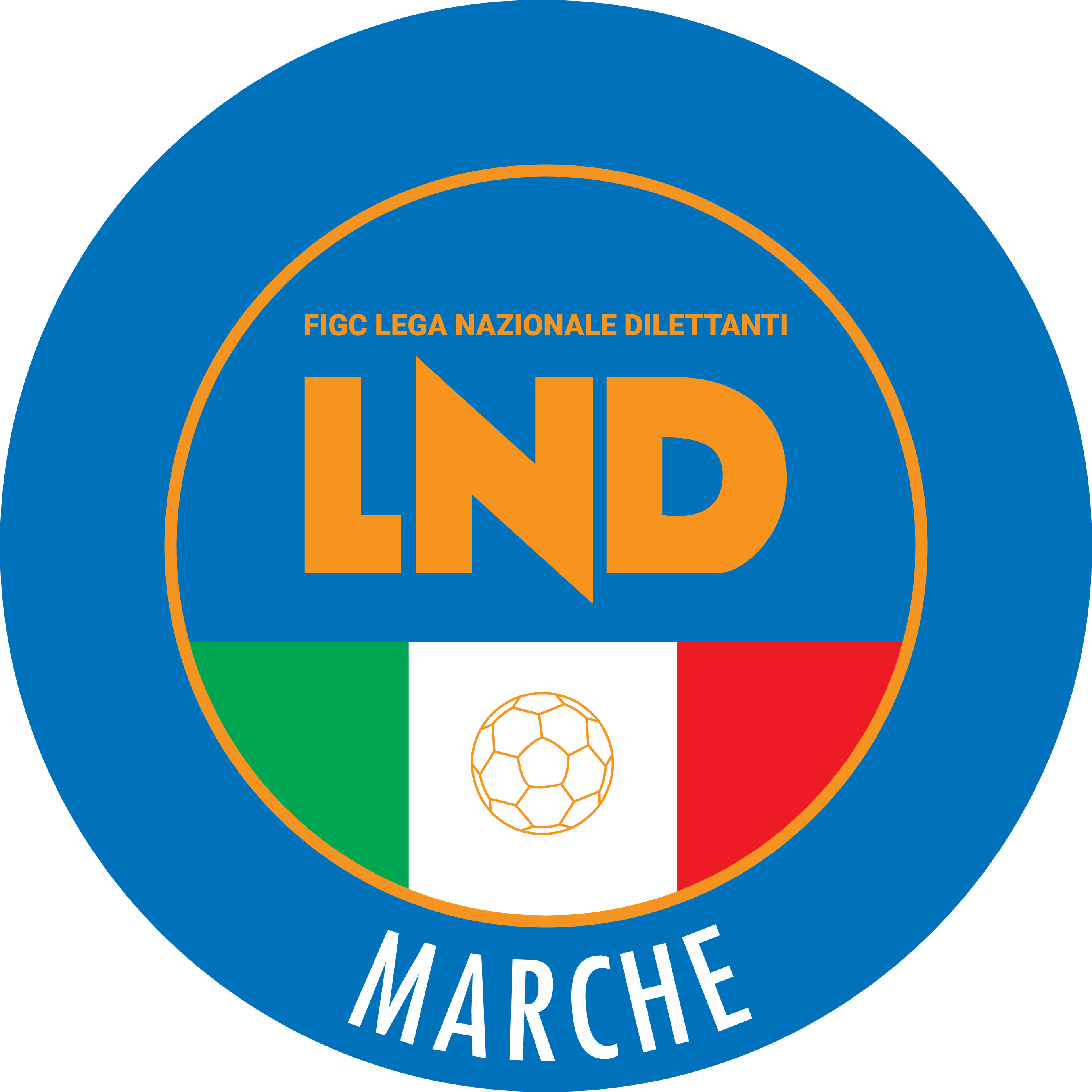 Federazione Italiana Giuoco CalcioLega Nazionale DilettantiCOMITATO REGIONALE MARCHEVia Schiavoni, snc - 60131 ANCONACENTRALINO: 071 285601 - FAX: 071 28560403sito internet: marche.lnd.ite-mail: c5marche@lnd.itpec: c5marche@pec.figcmarche.itStagione Sportiva 2021/2022Comunicato Ufficiale N° 28 del 03/11/2021Stagione Sportiva 2021/2022Comunicato Ufficiale N° 28 del 03/11/2021PACE ROBERTO(CASTELBELLINO CALCIO A 5) ARBUSTI NICHOLAS(FUTSAL MONTURANO) EL MAHFOUDI ABDELLAH(FUTSAL MONTURANO) BELLABARBA LORENZO(NUOVA JUVENTINA FFC) BUCCI NICOLA(OLYMPIA FANO C5) FERJANI WALID(PIETRALACROCE 73) FRANCAVILLA MATTEO(C.U.S. MACERATA CALCIO A5) CASSANO ALESSIO(CASTELBELLINO CALCIO A 5) NEITSCH GUSTAVO(CERRETO D ESI C5 A.S.D.) QORRI EUGJEN(DINAMIS 1990) ARBUSTI NICHOLAS(FUTSAL MONTURANO) GHETTI FRANCESCO(PIANACCIO) MARANGONI FRANCESCO(C.U.S. MACERATA CALCIO A5) CASOLI DAVIDE(CERRETO D ESI C5 A.S.D.) MARTURANO WALTER ALEJANDR(CERRETO D ESI C5 A.S.D.) SIGNORELLI VINCENZO(JESI CALCIO A 5) TITTARELLI ANDREA(JESI CALCIO A 5) CAFIERO FABIO(OLYMPIA FANO C5) BRACCI GIACOMO(PIANACCIO) PINTO TOMMASO(PIETRALACROCE 73) BORDONI RICCARDO(REAL SAN GIORGIO) BENIGNI MARCO(AUDAX 1970 S.ANGELO) BIKAI LUCIEN(AUDAX 1970 S.ANGELO) DI RONZA MARCO(CASTELBELLINO CALCIO A 5) LOTITO LORENZO(CASTELBELLINO CALCIO A 5) PELLECCHIA MAURIZIO(DINAMIS 1990) RAHALI AIMEN(DINAMIS 1990) MORELLI NICLI(FUTSAL MONTURANO) RIPA LUCA(FUTSAL MONTURANO) MARZETTI ELISIO(NUOVA JUVENTINA FFC) NESPOLA PAOLO(OLYMPIA FANO C5) MANCINI SERGIO(PIANACCIO) SEVERINI SIMONE(PIANACCIO) SquadraPTGVNPGFGSDRPEA.S.D. PIETRALACROCE 731675113219130A.S. REAL SAN GIORGIO1675112414100A.S.D. C.U.S. MACERATA CALCIO A5157502302190A.S.D. MONTELUPONE CALCIO A 51374123423110A.P.D. CERRETO D ESI C5 A.S.D.1374123626100A.S.D. DINAMIS 1990127403292360A.S.D. JESI CALCIO A 51073131517-20A.S.D. OLYMPIA FANO C51073131422-80U.S. PIANACCIO97304191900G.S. AUDAX 1970 S.ANGELO87223272520A.S.D. FUTSAL MONTURANO672052736-90A.S.D. GROTTACCIA 2005672051526-110A.S.D. CASTELBELLINO CALCIO A 5471151731-140A.S.D. NUOVA JUVENTINA FFC471152340-170Squadra 1Squadra 2A/RData/OraImpiantoLocalita' ImpiantoIndirizzo ImpiantoC.U.S. MACERATA CALCIO A5NUOVA JUVENTINA FFCA05/11/2021 22:005292 PALESTRA SCUOLA"F.LLI CERVI"MACERATAVIA FRATELLI CERVIDINAMIS 1990PIETRALACROCE 73A05/11/2021 22:005021 PALASPORT "BADIALI"FALCONARA MARITTIMAVIA DELLO STADIOGROTTACCIA 2005AUDAX 1970 S.ANGELOA05/11/2021 22:005281 PALASPORT "LUIGINO QUARESIMA"CINGOLIVIA CERQUATTIJESI CALCIO A 5CASTELBELLINO CALCIO A 5A05/11/2021 21:305008 PALESTRA RAFFAELA CARBONARIJESIVIA DEI TESSITORIMONTELUPONE CALCIO A 5PIANACCIOA05/11/2021 21:305262 TENSOSTRUTTURA CALCIO A 5MONTELUPONEVIA ALESSANDRO MANZONIOLYMPIA FANO C5FUTSAL MONTURANOA05/11/2021 21:305454 C.COPERTO C.TENNIS LA TRAVEFANOVIA VILLA TOMBARICERRETO D ESI C5 A.S.D.REAL SAN GIORGIOA06/11/2021 15:005101 PALACARIFAC DI CERRETO D'ESICERRETO D'ESIVIA VERDIData GaraN° Gior.Squadra 1Squadra 2Data Orig.Ora Var.Ora Orig.Impianto05/11/20216 AAMICI DEL CENTROSOCIO SP.ACLI MANTOVANI CALCIO A 521:30PAL.COM. S.MICHELE AL FIUME MONDAVIO VIA LORETOData GaraN° Gior.Squadra 1Squadra 2Data Orig.Ora Var.Ora Orig.Impianto05/11/20216 ARIVIERA DELLE PALMEFUTSAL CAMPIGLIONE21:30CAMPO COPERTO PORTO D'ASCOLI SAN BENEDETTO DEL TRONTO VIA VAL CUVIA LOCALITA'AGRARIACINCIRIPINI AUGUSTO(RIVIERA DELLE PALME) DIOP MAMADOU(AURORA TREIA) NUNZI MATTEO(BORGOROSSO TOLENTINO) BELA PAOLO(CAPODARCO CASABIANCA C5) GALEAZZO MICHELE(NUOVA OTTRANO 98) BARIGELLI DAVIDE(POLISPORTIVA VICTORIA) PICCININI MARTIN(RIVIERA DELLE PALME) CANNELLA IVAN(RIVIERA DELLE PALME) PALLOTTA EDDY(TRE TORRI A.S.D.) TAMBURI MATTEO(TRE TORRI A.S.D.) MULINARI MATTEO(ACLI MANTOVANI CALCIO A 5) MARCHETTI MORENO(ACLI VILLA MUSONE) FULIGNI PIERPAOLO(AMICI DEL CENTROSOCIO SP.) CARACINI FILIPPO(AURORA TREIA) PASQUI GIACOMO(AURORA TREIA) URBANI CLAUDIO(FUTSAL CASELLE) DI ROCCO MICHAEL(FUTSAL MONTEMARCIANO C5) GIORDANO PIETRO(FUTSAL SANGIUSTESE A.R.L.) MALASPINA GIANMARCO(FUTSAL SANGIUSTESE A.R.L.) CARNEVALI LUCA(NUOVA OTTRANO 98) BULDORINI ANTIMO(POLISPORTIVA VICTORIA) CARUSI MASSIMO(REAL ANCARIA) ROSATI ANDREA(REAL EAGLES VIRTUS PAGLIA) BARTOLINI LUCA(REAL FABRIANO) GABELLA AGUSTIN(SANGIORGIO) DIALUCE ANDREA(SERRALTA) MASSUCCI MIRKO(TRE TORRI A.S.D.) MONTEFERRANTE GIUSEPPE GABRIE(ACLI MANTOVANI CALCIO A 5) GARBATINI MASSIMILIANO(AMICI DEL CENTROSOCIO SP.) BALESTRA LORENZO(AURORA TREIA) ZENOBI MATTEO(AURORA TREIA) DIALLO ASSANE(BORGOROSSO TOLENTINO) PISTACCHI MAURO(BORGOROSSO TOLENTINO) SERI PATRIZIO(BORGOROSSO TOLENTINO) PROPERZI ELIA(CAPODARCO CASABIANCA C5) BRUNI MATTEO(CSI STELLA A.S.D.) GALOSI LUCA NAZZARENO(FUTSAL CASELLE) RINALDI EDOARDO(FUTSAL MONTEMARCIANO C5) MANZO GIANPAOLO(FUTSAL PRANDONE) GRASSETTI SIMONE(FUTSAL SAMBUCHETO) LOMBARDI ENRICO(FUTSAL SAMBUCHETO) FAVETTI CLEVERSON(INVICTA FUTSAL MACERATA) PANELLA ALFONSO(NUOVA OTTRANO 98) FUFI MICHELE(POLISPORTIVA VICTORIA) LODDO GIANMARCO(REAL ANCARIA) ALIANELLO FILIPPO(REAL FABRIANO) CARMENATI ANDREA(REAL FABRIANO) SCIARRA VINCENZO(RIVIERA DELLE PALME) CHIAPPINI MASSIMO(ROCCAFLUVIONE) CIRIACO NICOLA(SERRALTA) TORQUATI LUCA(TRE TORRI A.S.D.) BIGIONI ALESSANDRO(U.MANDOLESI CALCIO) LANTERMO DIEGO(U.MANDOLESI CALCIO) BUSILACCHI FILIPPO(VERBENA C5 ANCONA) PIERPAOLI MATTEO(CHIARAVALLE FUTSAL) PACENTI GIACOMO(CITTA DI OSTRA) SEBASTIANELLI ADOLFO(CITTA DI OSTRA) GABBANINI PAOLO(GNANO 04) PIERI NICOLAS(ALMA JUVENTUS FANO) FIORDELMONDO DENIS(CIARNIN) ROMANUCCI MARCO(CIARNIN) BORIA NICOLAS(CITTA DI OSTRA) SDOGATI ANDREA(CITTA DI OSTRA) SquadraPTGVNPGFGSDRPEA.P.D. VERBENA C5 ANCONA1254012310130A.S.D. CITTA DI OSTRA953021821-30ASD.P. ALMA JUVENTUS FANO8422012840A.S.D. AMICI DEL CENTROSOCIO SP.74211121020A.S.D. FUTSAL MONTEMARCIANO C5752122021-10A.S.D. CHIARAVALLE FUTSAL64130151230A.S.D. ACLI MANTOVANI CALCIO A 565203151500A.S.D. AVIS ARCEVIA 196454121101000U.S.D. ACLI VILLA MUSONE441121213-10A.S.D. GNANO 04451131318-50A.S.D. CIARNIN150141224-120SquadraPTGVNPGFGSDRPEA.S.D. NUOVA OTTRANO 98155500228140S.S.D. FUTSAL SANGIUSTESE A.R.L.135410201280A.S.D. INVICTA FUTSAL MACERATA105311262150A.S.D. BAYER CAPPUCCINI85221161330A.S. AVENALE85221111010U.S. TRE TORRI A.S.D.75212201820A.S.D. POLISPORTIVA VICTORIA652031420-60A.S.D. FUTSAL SAMBUCHETO450411617-10A.P. AURORA TREIA451131417-30A.S.D. REAL FABRIANO451131722-50POL. SERRALTA45113919-100A.S.D. BORGOROSSO TOLENTINO050051119-80SquadraPTGVNPGFGSDRPEA.S.D. SANGIORGIO135410207130A.S.D. FUTSAL PRANDONE1254012211110A.S.D. FUTSAL CAMPIGLIONE9430111920A.S.D. FUTSAL CASELLE74211121020A.S. RIVIERA DELLE PALME752121315-20A.S.D. ROCCAFLUVIONE642021112-10A.S.D. REAL EAGLES VIRTUS PAGLIA652031214-20A.S.D. REAL ANCARIA652031013-30POL.D. U.MANDOLESI CALCIO44112710-30POL. CSI STELLA A.S.D.250231726-90A.S.D. CAPODARCO CASABIANCA C504004614-80Squadra 1Squadra 2A/RData/OraImpiantoLocalita' ImpiantoIndirizzo ImpiantoACLI VILLA MUSONEVERBENA C5 ANCONAA05/11/2021 21:305011 PALLONE GEODETICOSIROLOFRAZIONE COPPO VIA FORMAAMICI DEL CENTROSOCIO SP.ACLI MANTOVANI CALCIO A 5A05/11/2021 21:305429 PAL.COM. S.MICHELE AL FIUMEMONDAVIOVIA LORETOCIARNINALMA JUVENTUS FANOA05/11/2021 21:305133 PALESTRA IST.BETTINO PADOVANOSENIGALLIAVIA ANTONIO ROSMINI 22/BCITTA DI OSTRACHIARAVALLE FUTSALA05/11/2021 21:305080 PALASPORTOSTRAVIA MATTEOTTIGNANO 04AVIS ARCEVIA 1964A06/11/2021 15:005493 PALA BIVIOFERMIGNANOVIA DELL'INDUSTRIASquadra 1Squadra 2A/RData/OraImpiantoLocalita' ImpiantoIndirizzo ImpiantoAURORA TREIAINVICTA FUTSAL MACERATAA05/11/2021 21:305220 PALESTRA POLIVALENTE P.TREIATREIAVIA NICOLO' VBAYER CAPPUCCINITRE TORRI A.S.D.A05/11/2021 21:455286 PALESTRA C.SPORTIVO"DON BOSCO"MACERATAVIA ALFIERI SNCFUTSAL SANGIUSTESE A.R.L.NUOVA OTTRANO 98A05/11/2021 21:005280 TENSOSTRUTTURA S.M.APPARENTECIVITANOVA MARCHEVIA LORENZO LOTTOREAL FABRIANOAVENALEA05/11/2021 21:305066 PALESTRA "FERMI"FABRIANOVIA B.BUOZZISERRALTAFUTSAL SAMBUCHETOA05/11/2021 22:005270 PALASPORT "ALBINO CIARAPICA"SAN SEVERINO MARCHEVIALE MAZZINIPOLISPORTIVA VICTORIABORGOROSSO TOLENTINOA06/11/2021 15:005250 IMP.C5 "MICHELE ZITTI"V.STRADACINGOLILARGO NELLO FABRIZI - V.STRADASquadra 1Squadra 2A/RData/OraImpiantoLocalita' ImpiantoIndirizzo ImpiantoFUTSAL CASELLEREAL ANCARIAA05/11/2021 21:305731 PALAROZZIFOLIGNANOPIAZZA S. D'ACQUISTOFUTSAL PRANDONEU.MANDOLESI CALCIOA05/11/2021 21:305664 PALESTRAMONTEPRANDONEVIA COLLE GIOIOSORIVIERA DELLE PALMEFUTSAL CAMPIGLIONEA05/11/2021 21:305688 CAMPO COPERTO PORTO D'ASCOLISAN BENEDETTO DEL TRONTOVIA VAL CUVIA LOCALITA'AGRARIAROCCAFLUVIONEREAL EAGLES VIRTUS PAGLIAA05/11/2021 21:305698 PALESTRA POLIVALENTEROCCAFLUVIONEVIA NENNISANGIORGIOCAPODARCO CASABIANCA C5A05/11/2021 21:305631 PALASPORT " PALASAVELLI"PORTO SAN GIORGIOVIA S.VITTORIA, 5Data GaraN° Gior.Squadra 1Squadra 2Data Orig.Ora Var.Ora Orig.Impianto09/11/20212 AU.MANDOLESI CALCIOFANO CALCIO FEMMINILE22/10/202121:1521:00Data GaraN° Gior.Squadra 1Squadra 2Data Orig.Ora Var.Ora Orig.Impianto06/11/20214 ACANTINE RIUNITE CSIFUTSAL PRANDONE05/11/202120:3021:45FATICA MARIA MADDALENA(PIANDIROSE) LANI ELISA(PIANDIROSE) CARDONE LUCIA(FANO CALCIO FEMMINILE) SquadraPTGVNPGFGSDRPEA.S.D. ACLI MANTOVANI CALCIO A 593300162140A.S.D. CALCIO A 5 CORINALDO732106150A.D.P. SANTA MARIA APPARENTE732106240A.S.D. GLS DORICA AN.UR63201132110A.S.D. FUTSAL PRANDONE6320112390A.S.D. CSKA CORRIDONIA C5F6220010280A.S.D. RIPABERARDA3210112930A.S.D. PIANDIROSE3310249-50A.S.D. LA FENICE C533102512-70A.S.D. CANTINE RIUNITE CSI0200217-60POL.D. U.MANDOLESI CALCIO0200217-60A.S.D. FANO CALCIO FEMMINILE0200217-60A.S.D. VALDICHIENTI PONTE03003024-240Squadra 1Squadra 2A/RData/OraImpiantoLocalita' ImpiantoIndirizzo ImpiantoACLI MANTOVANI CALCIO A 5CSKA CORRIDONIA C5FA05/11/2021 21:305121 "PALAMASSIMO GALEAZZI"ANCONAVIA MADRE TERESA DI CALCUTTAGLS DORICA AN.URRIPABERARDAA05/11/2021 21:455030 PALLONE GEODETICO CUS ANCONAANCONAVIA GROTTE DI POSATORA 19/APIANDIROSEFANO CALCIO FEMMINILEA05/11/2021 21:155459 PALAZZETTO DELLO SPORTSANT'IPPOLITOVIA ROMA, SNCU.MANDOLESI CALCIOVALDICHIENTI PONTEA05/11/2021 21:005700 CAMPO C/5 "MANDOLESI"- COPERTOPORTO SAN GIORGIOVIA DELLE REGIONI, 8CANTINE RIUNITE CSIFUTSAL PRANDONEA06/11/2021 20:305206 PALASPORT "GIULIO CHIERICI"TOLENTINOVIA DELLA REPUBBLICASANTA MARIA APPARENTELA FENICE C5A07/11/2021 15:005280 TENSOSTRUTTURA S.M.APPARENTECIVITANOVA MARCHEVIA LORENZO LOTTOSquadra 1Squadra 2A/RData/OraImpiantoLocalita' ImpiantoIndirizzo ImpiantoU.MANDOLESI CALCIOFANO CALCIO FEMMINILEA09/11/2021 21:155700 CAMPO C/5 "MANDOLESI"- COPERTOPORTO SAN GIORGIOVIA DELLE REGIONI, 8CECCHI DAVIDE(ACLI VILLA MUSONE) MOROTTI LEONARDO(ACLI VILLA MUSONE) LUZI DANIEL(CASTELBELLINO CALCIO A 5) MORETTI JUAN CAMILLO(CASTELBELLINO CALCIO A 5) PAZIANI MANUELE(CASTELBELLINO CALCIO A 5) RAPARI ENRICO(C.U.S. MACERATA CALCIO A5) AMICHETTI GIANLUCA(ACLI AUDAX MONTECOSARO C5) CARDUCCI DANIEL(ACLI AUDAX MONTECOSARO C5) CARCIOFI RICCARDO(C.U.S. MACERATA CALCIO A5) SORBINI SIMONE(ITALSERVICE C5) SquadraPTGVNPGFGSDRPESSDARL ITALSERVICE C573210155100G.S. AUDAX 1970 S.ANGELO421105410A.S.D. REAL FABRIANO321014400U.S.D. ACLI VILLA MUSONE1201167-10A.S.D. CASTELBELLINO CALCIO A 513012616-100SquadraPTGVNPGFGSDRPEPOL. CSI STELLA A.S.D.93300171160A.S.D. C.U.S. MACERATA CALCIO A56320115780POL.D. U.MANDOLESI CALCIO63201151410A.S.D. ACLI AUDAX MONTECOSARO C5331029720A.S.D. MONTELUPONE CALCIO A 533102191810A.S.D. FUTSAL MONTURANO03003927-180Squadra 1Squadra 2A/RData/OraImpiantoLocalita' ImpiantoIndirizzo ImpiantoACLI VILLA MUSONEAUDAX 1970 S.ANGELOA06/11/2021 15:305055 CENTRO SPORTIVO CAMPO 2LORETOVIA ROSARIO VILLA MUSONEITALSERVICE C5REAL FABRIANOA06/11/2021 15:305423 PALAS.MONTECCHIO "PALADIONIGI"VALLEFOGLIAVIA MAZZINISquadra 1Squadra 2A/RData/OraImpiantoLocalita' ImpiantoIndirizzo ImpiantoACLI AUDAX MONTECOSARO C5CSI STELLA A.S.D.A06/11/2021 18:005236 TENSOSTRUTTURA VIA ROSSINIMONTECOSAROVIA ROSSINIU.MANDOLESI CALCIOFUTSAL MONTURANOA06/11/2021 18:005700 CAMPO C/5 "MANDOLESI"- COPERTOPORTO SAN GIORGIOVIA DELLE REGIONI, 8C.U.S. MACERATA CALCIO A5MONTELUPONE CALCIO A 5A07/11/2021 17:305292 PALESTRA SCUOLA"F.LLI CERVI"MACERATAVIA FRATELLI CERVICADIGNONI ATTILIO(VIRTUS TEAM SOC.COOP.) TERRA PIETRO MARIA(CALCETTO NUMANA) BENIGNI FRANCESCO(AUDAX 1970 S.ANGELO) MARZANO NICOLAS(AUDAX 1970 S.ANGELO) PIERSANTELLI TOMMASO(AUDAX 1970 S.ANGELO) RICORDI CARLO(AUDAX 1970 S.ANGELO) GHIDINI NICOLAS(CANTINE RIUNITE CSI) PIERMARIOLI MIRCO(CITTA DI OSTRA) CECCARELLI MATTEO(ITALSERVICE C5) GABBANELLI MATTEO(PIETRALACROCE 73) PIERANTONI EUGENIO(PIETRALACROCE 73) SARNO ANDREA(REAL FABRIANO) ESPOSITO GENNARO(VIRTUS TEAM SOC.COOP.) SquadraPTGVNPGFGSDRPEA.S.D. CITTA DI OSTRA93300205150SSDARL ITALSERVICE C562200131120A.S.D. PIETRALACROCE 736320110370G.S. AUDAX 1970 S.ANGELO321017610A.S. CALCETTO NUMANA33102510-50A.S.D. SPECIAL ONE SPORTING CLUB02002212-100A.S.D. DINAMIS 199003003121-200SquadraPTGVNPGFGSDRPES.S.D. FIGHT BULLS CORRIDONIA9330015690A.S.D. REAL FABRIANO73210181080A.S.D. CANTINE RIUNITE CSI73210161150A.S.D. GROTTACCIA 2005331021317-40A.S.D. NUOVA JUVENTINA FFC03003612-60C.S.D. VIRTUS TEAM SOC.COOP.030031123-120Squadra 1Squadra 2A/RData/OraImpiantoLocalita' ImpiantoIndirizzo ImpiantoAUDAX 1970 S.ANGELOPIETRALACROCE 73A06/11/2021 15:305133 PALESTRA IST.BETTINO PADOVANOSENIGALLIAVIA ANTONIO ROSMINI 22/BDINAMIS 1990SPECIAL ONE SPORTING CLUBA06/11/2021 15:305021 PALASPORT "BADIALI"FALCONARA MARITTIMAVIA DELLO STADIOCALCETTO NUMANAITALSERVICE C5A07/11/2021 11:005091 PALLONE GEODETICO MARCELLINUMANAVIA FONTE ANTICA 6Squadra 1Squadra 2A/RData/OraImpiantoLocalita' ImpiantoIndirizzo ImpiantoFIGHT BULLS CORRIDONIACANTINE RIUNITE CSIA06/11/2021 15:305295 TENSOSTRUTTURA VIA E.MATTEICORRIDONIAVIA E.MATTEIGROTTACCIA 2005NUOVA JUVENTINA FFCA06/11/2021 16:005297 CENTRO SPORTIVO "SAN SERGIO"CINGOLIVIA SAN SERGIO FZ. GROTTACCIAVIRTUS TEAM SOC.COOP.REAL FABRIANOA06/11/2021 16:005048 CAMPO COPERTOGENGAVIA MARCONI GENGA STAZIONEIBRAHIMI DAVID(ACLI MANTOVANI CALCIO A 5) MARTINI TOMMASO(ACLI MANTOVANI CALCIO A 5) NEZHA EMANUEL(ACLI MANTOVANI CALCIO A 5) ROCCHI MATTEO(ACLI MANTOVANI CALCIO A 5) AMMIRATI CIRO(CANTINE RIUNITE CSI) LUCARONI ALESSANDRO(CANTINE RIUNITE CSI) SALERNITANO EMANUELE(CERRETO D ESI C5 A.S.D.) ELFATEH MOHAMED ALI(JESI CALCIO A 5) BASTIANI DIEGO(PORTO SAN GIORGIO C5) OSSO NICOLO(PORTO SAN GIORGIO C5) ALLEGRINI DANIELE(REAL FABRIANO) DE LUCA MANUEL(REAL FABRIANO) PETROSILLI ANDREA(RECANATI CALCIO A 5) BALDELLI GIOVANNI(ETA BETA FOOTBALL) GAUDENZI MATTEO(FFJ CALCIO A 5) SquadraPTGVNPGFGSDRPEA.S.D. CALCIO A 5 CORINALDO63201235180A.S.D. AMICI DEL CENTROSOCIO SP.62200141130SSDARL ITALSERVICE C53210157-20A.S. ETA BETA FOOTBALL33102217-150A.S.D. FFJ CALCIO A 502002115-140SquadraPTGVNPGFGSDRPEU.S.D. ACLI VILLA MUSONE93300196130A.S.D. ACLI MANTOVANI CALCIO A 5632013012180A.S.D. REAL FABRIANO63201211380A.P.D. CERRETO D ESI C5 A.S.D.33102712-50A.S.D. OSIMO FIVE33102714-70A.S.D. JESI CALCIO A 503003229-270SquadraPTGVNPGFGSDRPEA.S.D. RECANATI CALCIO A 593300358270A.S.D. C.U.S. MACERATA CALCIO A5632012614120ASD PORTO SAN GIORGIO C543111181080A.S.D. CANTINE RIUNITE CSI431111214-20A.S.D. BORGOROSSO TOLENTINO23021920-110SSDRL SANGIUSTESE M.G.03003640-340Squadra 1Squadra 2A/RData/OraImpiantoLocalita' ImpiantoIndirizzo ImpiantoCALCIO A 5 CORINALDOAMICI DEL CENTROSOCIO SP.A06/11/2021 16:005301 NUOVO PALASCORINALDOSTR.DEL BURELLO LOC.VAL NEVOLAFFJ CALCIO A 5ITALSERVICE C5A07/11/2021 15:305488 CAMPO SCOPERTO CIRC.MONTECELSOFOSSOMBRONEVIA DEI PINISquadra 1Squadra 2A/RData/OraImpiantoLocalita' ImpiantoIndirizzo ImpiantoACLI MANTOVANI CALCIO A 5OSIMO FIVEA06/11/2021 18:005121 "PALAMASSIMO GALEAZZI"ANCONAVIA MADRE TERESA DI CALCUTTAJESI CALCIO A 5CERRETO D ESI C5 A.S.D.A06/11/2021 15:305008 PALESTRA RAFFAELA CARBONARIJESIVIA DEI TESSITORIREAL FABRIANOACLI VILLA MUSONEA06/11/2021 18:305066 PALESTRA "FERMI"FABRIANOVIA B.BUOZZISquadra 1Squadra 2A/RData/OraImpiantoLocalita' ImpiantoIndirizzo ImpiantoCANTINE RIUNITE CSIRECANATI CALCIO A 5A06/11/2021 15:305206 PALASPORT "GIULIO CHIERICI"TOLENTINOVIA DELLA REPUBBLICABORGOROSSO TOLENTINOSANGIUSTESE M.G.A07/11/2021 17:005299 CENTRO SP. POL. "R.GATTARI"TOLENTINOVIA TAGLIAMENTOPORTO SAN GIORGIO C5C.U.S. MACERATA CALCIO A5A07/11/2021 11:005623 PALESTRA SC.MEDIA B.ROSSELLIPORTO SAN GIORGIOVIA PIRANDELLO AREA MT.4BATASSA MARCELLO(CALDAROLA G.N.C.) MOSCA MANLIO(CALDAROLA G.N.C.) MOSCA MANLIO(CALDAROLA G.N.C.) MONZANI TOMMASO(CALDAROLA G.N.C.) MACCHIONI LUCA(CALDAROLA G.N.C.) STAFFOLANI ALESSANDRO(CALDAROLA G.N.C.) CARLINI JACOPO(REAL EAGLES VIRTUS PAGLIA) PIERGENTILI MATTEO(SANGIUSTESE M.G.) SquadraPTGVNPGFGSDRPEA.S.D. AMICI DEL CENTROSOCIO SP.93300325270SSDARL ITALSERVICE C5331011314-10G.S. AUDAX 1970 S.ANGELO33101817-90U.S. TAVERNELLE33102919-100A.S. BULDOG T.N.T. LUCREZIA03002916-70sq.B AMICI DEL CENTROSOCIOsq.B000000000SquadraPTGVNPGFGSDRPEA.S.D. ACLI MANTOVANI CALCIO A 593300397320A.S.D. CALCIO A 5 CORINALDO6220014680A.S.D. MONTELUPONE CALCIO A 533102815-70POL.D. VIRTUS FORTITUDO 1950 SSD02002915-60C.U.S. ANCONA02002431-270SquadraPTGVNPGFGSDRPEA.S.D. REAL EAGLES VIRTUS PAGLIA93300338250A.S.D. C.U.S. MACERATA CALCIO A563201229130A.S.D. CALDAROLA G.N.C.63201161060S.S.D. FIGHT BULLS CORRIDONIA632019630SSDRL SANGIUSTESE M.G.030031033-230A.S.D. DAMIANI E GATTI ASCOLI03003630-240Squadra 1Squadra 2A/RData/OraImpiantoLocalita' ImpiantoIndirizzo ImpiantoAMICI DEL CENTROSOCIOsq.BAMICI DEL CENTROSOCIO SP.A07/11/2021 11:005445 CAMPO SCOPERTOMONDOLFOVIA AMATOBULDOG T.N.T. LUCREZIAAUDAX 1970 S.ANGELOA07/11/2021 16:005472 CAMPO SCOPERTO C5 LUCREZIACARTOCETOVIA MIA MARTINIITALSERVICE C5TAVERNELLEA07/11/2021 10:005409 CAMPO 1 SCOPERTO ROTELLISTICAPESAROVIA PAGANINISquadra 1Squadra 2A/RData/OraImpiantoLocalita' ImpiantoIndirizzo ImpiantoMONTELUPONE CALCIO A 5VIRTUS FORTITUDO 1950 SSDA06/11/2021 18:305262 TENSOSTRUTTURA CALCIO A 5MONTELUPONEVIA ALESSANDRO MANZONIC.U.S. ANCONACALCIO A 5 CORINALDOA07/11/2021 11:005004 PALLONE GEODETICO VERBENAANCONAVIA PETRARCASquadra 1Squadra 2A/RData/OraImpiantoLocalita' ImpiantoIndirizzo ImpiantoC.U.S. MACERATA CALCIO A5REAL EAGLES VIRTUS PAGLIAA07/11/2021 11:005292 PALESTRA SCUOLA"F.LLI CERVI"MACERATAVIA FRATELLI CERVICALDAROLA G.N.C.DAMIANI E GATTI ASCOLIA07/11/2021 10:005241 CAMPO SCOPERTOCALDAROLAZONA PPESANGIUSTESE M.G.FIGHT BULLS CORRIDONIAA07/11/2021 10:305251 CAMPO SCOPERTOMONTE SAN GIUSTOVIALE GIUSTOZZI               Sedicesimi           Ottavi   QuartiPIEVE D’ICO CALCIO A 5PIANACCIO PIANACCIOCHIARAVALLE FUTSALCHIARAVALLE F. OLYMPIA FANO C5ALMA JUVENTUS FANODINAMIS 1990 DINAMIS 1990AMICI DEL CENTROS.AUDAX 1970 S.A. AUDAX 1970 S.ANGELOAURORA TREIA CASTELBELLINO C5CASTELBELLINO C5REAL FABRIANOPIETRALACROCE 73PIETRALACROCE 73ACLI VILLA MUSONE JESI CALCIO A 5JESI CALCIO A 5NUOVA OTTRANO 98NUOVA OTTRANO 98 VERBENA C5 ANCONABAYER CAPPUCCINICERRETO D’ESI C5 CERRETO D’ESI C5 FUTSAL SANGIUSTESE FUTSAL SANGIUSTESE GROTTACCIA 2005SERRALTAC.U.S. MACERATA C5 C.U.S. MACERATA C5FUTSAL CAMPIGLIONEMONTELUPONE C5MONTELUPONE C5SANGIORGIOSANGIORGIO NUOVA JUVENTINA FFCFUTSAL PRANDONE FUTSAL PRANDONEREAL SAN GIORGIOREAL ANCARIAREAL ANCARIA FUTSAL MONTURANOCSI STELLA A.S.D.CSI STELLA A.S.D. U.MANDOLESI CALCIOData GaraN° Gior.Squadra 1Squadra 2Data Orig.Ora Var.Ora Orig.Impianto08/11/20211 ACASTELBELLINO CALCIO A 5PIETRALACROCE 7321:00PALASCHERMA ANCONA VIA MONTEPELAGO22/11/20211 RPIETRALACROCE 73CASTELBELLINO CALCIO A 521:00PALASPORT "MARTARELLI" CASTELBELLINO VIA TOBAGI STAZ. CASTELBELLINOFANELLI MARCO(REAL FABRIANO) PETROLATI DIEGO(AUDAX 1970 S.ANGELO) POLI DOMENICO(CSI STELLA A.S.D.) BAJRAMI NADIR(AURORA TREIA) PASQUI GIACOMO(AURORA TREIA) CASOLI DAVIDE(CERRETO D ESI C5 A.S.D.) SIGNORELLI VINCENZO(JESI CALCIO A 5) CRESCENTINI SIMONE(REAL FABRIANO) CAMARRI JACOPO(SANGIORGIO) PRISCO SALVATORE(SANGIORGIO) MARCHETTI MORENO(ACLI VILLA MUSONE) PAPA LORENZO(ACLI VILLA MUSONE) VIOLINI MICHELE(ACLI VILLA MUSONE) VITALI MARCO(ALMA JUVENTUS FANO) FRABONI THOMAS(AMICI DEL CENTROSOCIO SP.) BALESTRA LORENZO(AURORA TREIA) SILEONI TOMMASO(AURORA TREIA) FAVALE ANTONIO(CERRETO D ESI C5 A.S.D.) NEITSCH GUSTAVO(CERRETO D ESI C5 A.S.D.) STAZI GIANMARCO(CERRETO D ESI C5 A.S.D.) CANCRINI GIANLUCA(CSI STELLA A.S.D.) CIOTTI ALESSANDRO(CSI STELLA A.S.D.) DI GIROLAMO LORENZO(CSI STELLA A.S.D.) IOIO ALESSIO(DINAMIS 1990) FODALI SOUHAIB(FUTSAL MONTURANO) DE SOUSA ANDRE VITOR(NUOVA JUVENTINA FFC) FERJANI WALID(PIETRALACROCE 73) FIRMANI GREGORIO(REAL ANCARIA) FIRMANI LEONARDO(REAL ANCARIA) DIOMEDI MARCO(U.MANDOLESI CALCIO) GIRONACCI DIEGO(U.MANDOLESI CALCIO) LANTERMO DIEGO(U.MANDOLESI CALCIO) ROSATI ALESSANDRO(OLYMPIA FANO C5) MARANI SIMONE(CHIARAVALLE FUTSAL) DI MAGGIO ENRICO(OLYMPIA FANO C5) CIPPITELLI MARCO(C.U.S. MACERATA CALCIO A5) LOPEZ DAVIDE(CHIARAVALLE FUTSAL) SEBASTIANELLI FEDERICO(CHIARAVALLE FUTSAL) GIULIODORI MATTIA(NUOVA OTTRANO 98) PANELLA ALFONSO(NUOVA OTTRANO 98) PICCININI ENRICO(SERRALTA) BUSILACCHI FILIPPO(VERBENA C5 ANCONA) Squadra 1Squadra 2A/RData/OraImpiantoLocalita' ImpiantoIndirizzo ImpiantoCASTELBELLINO CALCIO A 5PIETRALACROCE 73A08/11/2021 21:005067 PALASCHERMAANCONAVIA MONTEPELAGOCERRETO D ESI C5 A.S.D.FUTSAL SANGIUSTESE A.R.L.A08/11/2021 21:005101 PALACARIFAC DI CERRETO D'ESICERRETO D'ESIVIA VERDIDINAMIS 1990AUDAX 1970 S.ANGELOA08/11/2021 22:005021 PALASPORT "BADIALI"FALCONARA MARITTIMAVIA DELLO STADIOJESI CALCIO A 5NUOVA OTTRANO 98A08/11/2021 21:005008 PALESTRA RAFFAELA CARBONARIJESIVIA DEI TESSITORIPIANACCIOCHIARAVALLE FUTSALA08/11/2021 21:305429 PAL.COM. S.MICHELE AL FIUMEMONDAVIOVIA LORETOREAL ANCARIACSI STELLA A.S.D.A08/11/2021 21:305705 PALESTRA COMUNALEANCARANOVIA FONTE DI MONSIGNOREC.U.S. MACERATA CALCIO A5MONTELUPONE CALCIO A 5A10/11/2021 22:005292 PALESTRA SCUOLA"F.LLI CERVI"MACERATAVIA FRATELLI CERVISANGIORGIOFUTSAL PRANDONEA10/11/2021 21:155631 PALASPORT " PALASAVELLI"PORTO SAN GIORGIOVIA S.VITTORIA, 5AUDAX 1970 S.ANGELODINAMIS 1990R22/11/2021 22:005138 PALAZZETTO DELLO SPORTSENIGALLIAVIA CAPANNA SNCCHIARAVALLE FUTSALPIANACCIOR22/11/2021 21:305005 PALAZZO DELLO SPORTCHIARAVALLEVIA FALCONARAMONTELUPONE CALCIO A 5C.U.S. MACERATA CALCIO A5R22/11/2021 21:305262 TENSOSTRUTTURA CALCIO A 5MONTELUPONEVIA ALESSANDRO MANZONINUOVA OTTRANO 98JESI CALCIO A 5R22/11/2021 22:005063 PALASPORT "GIANCARLO GALIZIA"FILOTTRANOVIA GEMME, 13PIETRALACROCE 73CASTELBELLINO CALCIO A 5R22/11/2021 21:005043 PALASPORT "MARTARELLI"CASTELBELLINOVIA TOBAGI STAZ. CASTELBELLINOCSI STELLA A.S.D.REAL ANCARIAR24/11/2021 21:305699 PALASPORT COMUNALEMONSAMPOLO DEL TRONTOVIA CORRADIFUTSAL PRANDONESANGIORGIOR24/11/2021 21:305664 PALESTRAMONTEPRANDONEVIA COLLE GIOIOSOFUTSAL SANGIUSTESE A.R.L.CERRETO D ESI C5 A.S.D.R24/11/2021 21:005280 TENSOSTRUTTURA S.M.APPARENTECIVITANOVA MARCHEVIA LORENZO LOTTOSquadra 1Squadra 2A/RData/OraImpiantoLocalita' ImpiantoIndirizzo ImpiantoACLI MANTOVANI CALCIO A 5PIANDIROSEA10/11/2021 21:305121 "PALAMASSIMO GALEAZZI"ANCONAVIA MADRE TERESA DI CALCUTTAFUTSAL PRANDONESANTA MARIA APPARENTEA10/11/2021 21:305664 PALESTRAMONTEPRANDONEVIA COLLE GIOIOSOSquadra 1Squadra 2A/RData/OraImpiantoLocalita' ImpiantoIndirizzo ImpiantoU.MANDOLESI CALCIOCSI STELLA A.S.D.A08/11/2021 19:005700 CAMPO C/5 "MANDOLESI"- COPERTOPORTO SAN GIORGIOVIA DELLE REGIONI, 8ITALSERVICE C5AUDAX 1970 S.ANGELOA10/11/2021 21:305423 PALAS.MONTECCHIO "PALADIONIGI"VALLEFOGLIAVIA MAZZINIData GaraN° Gior.Squadra 1Squadra 2Data Orig.Ora Var.Ora Orig.Impianto08/11/20211 RPOLVERIGI C5CALCETTO CASTRUM LAURI21:30Data GaraN° Gior.Squadra 1Squadra 2Data Orig.Ora Var.Ora Orig.Impianto03/11/20211 RGAGLIOLE F.C.SAN GINESIO FUTSAL21:30IMPIANTO CALCIO A 5 LORO PICENO VIA KENNEDYSquadra 1Squadra 2A/RData/OraImpiantoLocalita' ImpiantoIndirizzo ImpiantoPOLVERIGI C5CALCETTO CASTRUM LAURIR08/11/2021 21:305023 PALLONE GEODETICO MONTESICUROANCONALOCALITA' NONTESICUROIl Responsabile Regionale Calcio a Cinque(Marco Capretti)Il Presidente(Ivo Panichi)